Bulletin Officiel N° 01 du Dimanche 27.11.2022Secrétariat GénéralOrdre du JourExamen du CourrierProcès-Verbaux des CommissionsDiversExamen du CourrierCorrespondances - ClubsLettre du C.S.A - W.R.Kouba, concernant la rencontre                                     WRKouba = IRHussein Dey. Transféré à la Commission d’Organisation des Compétitions.Lettre du C.S.A – IR Hussein Dey, concernant la réduction d’une suspension. Transféré à la Commission de Discipline.Lettre du C.S.A – M.C.Douéra, concernant leur équipe Seniors. Noté LE PRESIDENT                                LE SECRETAIRE GENERAL    R.OUKALI                                             A.CHENAKDISPOSITIONS REGEMENTIARES SAISON SPORTIVE 2022-2023ENGAGEMENT DES CLUBS POUR LA SAISON 2022/2023LE DOSSIER D’ENGAGEMENT DOIT ETRE CONSTITUE DES PIECES SUIVANTES :Une fiche d’engagement dans les compétitions (imprimé à télécharger du site de la Ligue).Une copie légalisée de l’agrément du club, s’il y a changement.Une liste des membres élus du comité directeur, mandatés pour représenter le clubauprès de la ligue et des structures du football.Quitus délivré par la ligue d’origine pour les clubs changeant de ligue.Une attestation délivrée par la compagnie d’assurance relative aux contrats couvrant l’ensemble des membres du club, pour la saison 2022-2023, conformément au règlement des championnats de Football Amateur.Une attestation de domiciliation délivrée par le gestionnaire de l’infrastructure sportiveconcernée dûment homologuée par la commission d’homologation des stades.Une fiche d’intégrité dûment signée et légalisée par le Président du club.Une fiche de signalement dûment signée et légalisée par le Président du club.Le paiement des frais d’engagement et des éventuels arriérés.Le Bilan Financier de l’exercice 2021 et le rapport du commissaire aux comptes                                                         y afférent.DEPOT DES DOSSIERS D’ENGAGEMENT :Les dossiers d’engagement complets doivent être déposés, contre accusé de réception au près des ligues :Au-delà du 01 septembre 2022, aucun dossier ne sera accepté par la LIRF.Au-delà du 08 septembre 2022, aucun dossier ne sera accepté par les LRF.Au-delà du 15 septembre 2022, aucun dossier ne sera accepté par les LFW.CALENDRIERS DES CHAMPIONNATS :Division ligue Inter-Régions : Coup d’envoi le 30.09.2022Divisions Régionale Une et Deux : Coup d’envoi le 07.10.2022Divisions Honneur et Pré-Honneur : Coup d’envoi le 14.10.2022Championnats des Catégories « Jeunes » : Coup d’envoi le 21.10.2022MONTANT DES FRAIS D’ENGAGEMENT :Division Inter-Régions : Un million Deux Cent Mille (1.200.000,00) Dinars.Divisions Régionales Une et Deux : Un Million (1.000.000,00) Dinars.Divisions Honneur et pré-honneur : Cinq Cent Mille (500.000,00) Dinars.Catégories jeunes uniquement toutes divisions confondues : Cent Cinquante Mille (150.000,00) Dinars par catégorie.CATEGORIES D’EQUIPES A ENGAGER OBLIGATOIREMENT :Pour les clubs des divisions : Inter-Régions, Régionale et Wilaya :Une équipe Séniors : joueurs nés avant le 1er Janvier 2004Une équipe U-19 : joueurs nés en 2004 – 2005.Une équipe U-17 : joueurs nés en 2006 – 2007.Une équipe U-15 : joueurs nés en 2008.Une équipe U-14 : joueurs nés en 2009 – 2010. (Facultative). N.B : L’engagement éventuel de l’équipe U-14 doit être enregistré auprès de la ligue wilaya du siège du club.L’ENREGISTREMENT DES LICENCES DES CATEGORIES DE JEUNES :L’enregistrement et la délivrance des licences des catégories de jeunes est du ressort dela ligue ou du département gestionnaire du championnat des catégories de jeunes.PERIODE D’ENREGISTREMENT DES LICENCES : POUR LA CATÉGORIE « SÉNIORS » : La période d’enregistrement des licences est fixée comme suit :POUR LES CATÉGORIES « JEUNES » : La période d’enregistrement des licences est fixée comme suit :NOMBRE DE JOUEURS A ENREGISTRER PAR CLUB :POUR LA CATÉGORIE « SÉNIORS » :Cinq (05) joueurs de plus de trente (30) ans nés avant le 1er Janvier 1992.Six (06) joueurs nés entre le 1erJanvier 2000 et le 31 Décembre 2001.POUR LES CATÉGORIES « JEUNES » :Vingt (20) joueurs au minimum avant le début du championnat, dont trois (03) gardiens de buts.L’enregistrement des licences pour les catégories jeunes est autorisé jusqu’à la fin de la phase aller de la catégorie.LICENCE DU JOUEUR AMATEUR :La licence du joueur amateur est annuelle.LICENCE D’ENTRAINEUR :Seulement deux (02) licences par saison seront délivrées aux entraîneurs (Entraîneur principal, entraîneur adjoint, entraîneur des gardiens, préparateur physique et DTS) pour les clubs, et une troisième licence pour exercer en division inférieure.La délivrance des licences des entraîneurs des jeunes catégories est tributaire du recrutement éventuel d’un Directeur Technique Sportif (DTS) avec un contrat professionnel.Le contrat d’entraîneur des jeunes ayant les diplômes requis répondant aux exigences de la DTN est obligatoire pour les catégories suivantes : U19, U17, et U15.Pour le recrutement d’un deuxième entraîneur, la résiliation du contrat du premier entraîneur est obligatoire.En cas de litige entre club et l’entraîneur, une dérogation de vingt-et-un (21) jours sera accordée par la DTN pour l’entraîneur-adjoint ou le DTS conformément à la décision de la Commission du statut et du transfert du joueur de la FAF.Si l’entraîneur-adjoint ou le DTS est confirmé au poste d’entraîneur en chef, une résiliation du premier contrat est obligatoire et le club bénéficiera d’une période supplémentaire de vingt-et-un (21) jours pour remplacer l’entraîneur-adjoint ou le DTS promu au poste d’entraîneur principal.Dans le cas où l’entraîneur-adjoint est confirmé comme entraîneur principal, le club a le droit d’engager un autre entraîneur-adjoint.Pour la troisième licence qui sera la dernière pour le club, ce dernier doit s’acquitter d’une amende de :Division LIRF : Trois Cent Mille Dinars (300.000,00 DA).Division LRF : Deux Cent Mille Dinars (200.000,00 DA).Division LFW : Cent Mille Dinars (100.000,00 DA).Tous les contrats et demandes de licences doivent être signés par le Président du club ou par un représentant dûment mandaté et par l’entraîneur, en mentionnant la qualité.Les demandes de licence des joueurs seniors doivent être signées par le Président du club.Les demandes de licence des joueurs Jeunes doivent être signées par le Président et éventuellement le DTSEn cas d’absence de l’entraîneur sur la main courante lors des rencontres officielles, le club est pénalisé selon le barème suivant :10-Le DTS ne peut accéder à la main courante en catégorie seniors, sauf sur dérogation délivrée par la Ligue pour les motifs cités dans l’article 10-6.11-Le dossier d’entraîneur doit être transmis en ligne via le site web : 12-Un entraîneur qui a déjà déposé une demande de licence rejeté par la DTN ne peut en aucun cas prétendre à l’obtention d’une licence pour une autre fonction au sein du club.13-Toute personne ayant usurpé une fonction technique au sein du club s’exposera aux sanctions suivantes :➤ Pour le club : une amende Cinq Cent Mille (500.000, 00 DA).➤ Pour la personne fautive : une amende de Quatre Cent Mille (400.000,00) DA.TRANSFERT ET RECRUTEMENT DE JOUEURS DURANT    LA   2ème        PERIODE D’ENREGISTREMENTPendant la 2ème période d’enregistrement, les clubs amateurs ont le droit de :Transférer des joueurs amateurs vers les clubs amateurs ou professionnels.Recruter des joueurs amateurs ou professionnels.Les recrutements des clubs amateurs doivent se faire au prorata du nombre de joueurs dans l’effectif (pas plus de 28 joueurs).Les clubs amateurs ne peuvent recruter que deux (02) joueurs au maximum   provenant d’un même clubPASSEPORT DU JOUEUR :Conformément aux dispositions du règlement FIFA portant statut et transfert du joueur et les règlements généraux de la FAF, tout joueur doit disposer d’un passeport qui récapitulera sa carrière depuis l’âge de 12 ans à 23 ans.Ce document tenu en double exemplaire (un pour le club et un autre pour le joueur) permettra aux clubs formateurs de solliciter lors de chaque transfert, le paiement de l’indemnité de formation et la contribution de solidarité.STATUT DU JOUEUR AMATEUR :Est réputé amateur le joueur qui, pour toute participation au football organisée, ne perçoit pas une indemnité supérieure au montant des frais effectifs qu’il dépense dans l’exercice de cette activitéConformément à la législation et au règlement de la FIFA relatif au statut et du transfert des joueurs, le joueur amateur ne peut percevoir de prime de signature, ou de salaire et aucune gratification de quelque nature qu’elle soit pouvant revêtir une quelconque forme de salaire.TRANSFERTS INTERNATIONAUX :Les transferts internationaux des joueurs amateurs Algériens sont soumis à la demande classique de certificat international de transfert durant la période d’enregistrement.Dès réception du dossier de demande d’enregistrement du joueur venant de l’étranger, la ligue concernée doit immédiatement saisir la FAF.DROIT DE PARTICIPATION EN SENIORS DES JOUEURS DE CATEGORIE DE JEUNES :➡ JOUEURS DE CATÉGORIE U-17 :Tous les clubs peuvent éventuellement utiliser en équipe Séniors des joueurs de la catégorie U-17, avec la licence délivrée par leur Ligue ou la Ligue gestionnaire du championnat ou bien le département responsable de la gestion du championnat des jeunes, à condition d’avoir fourni un dossier médical conforme au règlement susvisé.EQUIPEMENT :Les équipes doivent être uniformément vêtues aux couleurs de leur club déclarées à l’engagement conformément au règlement des championnats de football amateur et au règlement de l’équipement édicté par la FIFALes clubs doivent communiquer à leurs ligues et sur la fiche d’engagement les couleurs principales et les couleurs de réserves de leurs équipements.Avant le début de chaque saison sportive, les ligues doivent publier impérativement sur leurs bulletins officiels et sur leurs sites web les listes des couleurs des équipements des clubs.NUMEROTATION DES MAILLOTS :Le club est tenu au moment du dépôt des demandes de licences, de communiquer à sa ligue, les numéros des dossards attribués à tous les joueurs participant aux rencontres officielles des seniors.Les numéros de : Un (01) à Vingt Huit (28) sont attribués exclusivement aux joueurs seniors et demeurent inchangés durant toute la saison et doivent figurer sur le dos du maillot et à l’avant du short du côté droit.Les numéros Un (01), et seize (16) sont attribués aux gardiens de but seniors.Les zones vierges des manches du maillot, sont exclusivement réservées aux insignes d’identification de la compétition.ORGANISATION DES MATCHES : (service d’ordre, médecin, ambulance et défibrillateur)Le Club qui reçoit doit obligatoirement assurer la présence du service d’ordre, d’un médecin, d’une ambulance et d’un défibrillateur pour toute rencontre de football.Si l’absence du service d’ordre, du médecin, de l’ambulance et du défibrillateur est constatée par l’arbitre, celui-ci annule la rencontre et le club organisateur est sanctionné conformément au Règlement des championnats de football Amateur.COUPE D’ALGERIE :Tous les clubs de football amateur ont le droit de participer à la compétition de Coupe d’Algérie conformément au calendrier arrêté par leurs Ligues respectives.MATCHES AMICAUX :Conformément aux règlements en vigueur, tout match amical doit recevoir préalablement l’accord de la Ligue de football amateur concernée, sous peine de sanctions.Tout match amical organisé sans l’accord de la Ligue de football amateur concerné entrainera une sanction financière à chacun des deux clubs participants de :La Ligue Inter-Régions de Football : Quarante mille (40.000) dinarsLes Ligues Régionales une et deux : Vingt mille (20.000) dinarsLes Ligues de Wilayas : Dix mille (10.000) dinarsAucun arbitre ne doit arbitrer un match amical sans l’autorisation préalable de la ligue concernée, sous peine de sanctions.OBLIGATIONS DES JOUEURS ET DIRIGEANTS :Les dirigeants et les joueurs amateurs sont tenus au strict respect des règlements des Championnats de Football amateur.Tous les membres dirigeants et joueurs des clubs sont astreints à l’obligation de réserve pour les faits et informations dont ils ont eu connaissance de par leurs fonctions. Ils sont, par ailleurs, tenus dans leurs déclarations publiques au respect des dirigeants et des structures de gestion du football.OBLIGATION DES CLUBS :Outre les obligations des clubs prévus dans le règlement des championnats de football amateur.Les clubs engagés doivent décliner auprès de la Ligue de football amateur le nom de leur site officiel, leur e-mail, ou d’autres médias qu’ils animent sur les réseaux sociaux.Les clubs sont responsables du domaine de leur site officiel, ou d’autres médias qu’ils animent sur les réseaux sociaux.Les incorrections soulevées par rapport au domaine des sites officieux, ou d’autres médias sur les réseaux sociaux sont sujettes aux mesures disciplinaires prévues par le code disciplinaire et le code éthique de la Fédération Algérienne de football.Aucun club ne peut procéder à des avances financières sur les salaires contrairement à la réglementation en vigueur.Conformément au Règlement de la sureté et de la sécurité de la FAF, tout club régulièrement affilé à la Ligue et qui participe aux compétitions nationales doit obligatoirement nommer un responsable pour la sécurité sous peine d’une sanction :Une amende de 200.000 DA pour les clubs de la ligue Inter-Régions.Une amende de 150.000 DA pour les clubs des ligues Régionales.Une amende de 100.000 DA pour les clubs des ligues de Wilaya.Les exigences énoncées dans le règlement sureté et de la sécurité de la FAF, constituent le standard minimum accepté par la FAF, et ce indépendamment de toute éventuelle obligation complémentaire découlant de la législation nationale en vigueur.Afin d’assurer toutes les opérations médiatiques de leurs clubs, ces derniers sont également tenus de nommer obligatoirement un responsable des médias, sous peine de sanction :Une amende de 200.000 DA pour les clubs de la ligue Inter-Régions.Une amende de 150.000 DA pour les clubs des ligues Régionales.Une amende de 100.000 DA pour les clubs des ligues de Wilaya.OBLIGATIONS DES LIGUES :Les ligues sont tenues de publier sur leurs sites web :Les sanctions et/ou reliquats de sanctions des joueurs, staffs et stades à la fin de la saison.Les listes des joueurs enregistrés par club et par catégorie, au lendemain de la date de clôture de la période d’enregistrement.ADOPTION ET MISE EN VIGUEUR :Ces dispositions sont approuvées par le Bureau Fédéral en date du 21 Juillet 2022, et entrent en vigueur immédiatement.Note aux ClubsAdresse e-mail de la Ligue de Football de la Wilaya d’AlgerLfwalger3@ gmail.comENVOI DES CORRESPONDANCES A LA LIGUEIl est porté à la connaissance des clubs que le courrier destiné à la Ligue doit répondre aux normes administratives consacrées soit :Format : 21 x 27 ou 21 x 31.Dénomination du club.Adresse.Numéros téléphone et fax.Cachet humide du club.Qualité et nom du signataire.Toute correspondance qui ne sera pas libellée sur papier à entête du club et signée par le Président de CSA, ou le secrétaire général de CSA ne sera pas prise en considération.AUDIENCESIL est porté à la connaissance des clubs que toute demande d’audience au Bureau de Ligue devra être expressément motivée et déposée huit (08) jours avant la date de la réunion. Par ailleurs, Seuls les Présidents de CSA ou un membre élu de l’exécutif dûment mandaté sont admis en audiences du Bureau de Ligue 1ER Mercredi de chaque mois.	CONSULTATION SITE INTERNETIl est porté à la connaissance des clubs qu’après la parution des désignations sur le Bulletin Officiel, leurs correspondants (délégués) doivent consulter chaque Jeudi, le Site Internet, pour prendre connaissance des éventuelles modifications dans la programmation (changements des lieux de rencontres et/ou horaire).Le respect de cette recommandation permettra d’éviter toute réclamation ultérieure.PUBLICATION HEBDOMADAIRELes travaux du Bureau de Ligue des différentes commissions ou autres structures feront l’objet de publication.Jeudi Soir au site Internet de la Ligue.PREPARATION DES TERRAINS        Il est porté à la connaissance des clubs qu’une fois les désignations parues sur le Bulletin Officiel de la Ligue, ou sur rectificatifs, les clubs recevant (domiciliés ou non) doivent obligatoirement se rapprocher                 72 heures avant la date de la rencontre auprès des responsables des infrastructures sportives sur lesquelles ils sont désignés pour s’assurer des préparatifs de la rencontre (traçage, pose des filets, etc…).Les frais inhérents seront supportés par le club recevant.       Dans le cas où la rencontre n’aurait pas lieu pour un quelconque motif le club recevant aura match perdu par pénalité.ETABLISSEMENT DES LICENCES DIRIGEANTS ET ENTRAINEURS POUR L’ACCES A LA MAIN COURANTEIl est rappelé à l’ensemble des Présidents de clubs que l’accès à la main courante lors des rencontres officielles n’est autorisé qu’aux dirigeants et entraîneurs munis d’une licence dûment établie au titre de la saison 2022/2023 dés la 1ère Journée.Note aux Clubs et ArbitresAucune rencontre ne se déroulera le Vendredi de 12h45 à 14h00 afin de permettre aux joueurs et dirigeants d’accomplir leur devoir religieux.Les clubs, les gestionnaires des stades et les arbitres sont tenus de respecter les horaires fixés pour les rencontres de jeunes du Vendredi matin afin de ne pas accumuler de retard et permettre ainsi aux joueurs et dirigeants d’accomplir leur devoir religieux. « Salat El-Djoumouaa »Couleurs équipements des clubs    «Article 58 »Equipement – Règlements Généraux de la Fédération Algérienne de Football « Edition 2015 »الاتحاد الجزائري لكرة القدم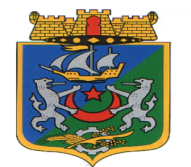 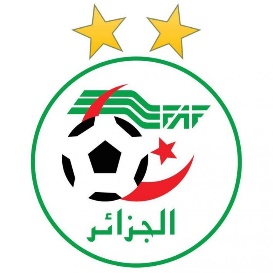 FEDERATION ALGERIENNE DE FOOTBALLLIGUE DE FOOTBALL WILAYA D’ALGERالاتحاد الجزائري لكرة القدمFEDERATION ALGERIENNE DE FOOTBALLLIGUE DE FOOTBALL WILAYA D’ALGERالاتحاد الجزائري لكرة القدمFEDERATION ALGERIENNE DE FOOTBALLLIGUE DE FOOTBALL WILAYA D’ALGERCommission d’Arbitrage Séance du Mardi 15.11.2022Membres Présents, MM.OULD AMMAR Djamil, Président :HEMMAZ Azzeddine, Secrétaire :BERRANI Nacer, Membre ;DJOUDI Brahim, Membre :YAMANI Amr, Membre ;HADJ MEKNECHE Abdel Madjid , Membre.Ordre du jour :Installation de la CommissionExamen du courrierDésignationsDiversInstallation de la Commission      Monsieur OUKALI Rachid, Président de la Ligue de Football à procéder ce jour le 15 Novembre 2022 à l’installation de la Commission d’Arbitrage qui est présidée par  Monsieur OULD AMMAR Djamil.      Après avoir souhaité la bienvenue aux présents, le Président expose les grandes lignes de son programme, en insistant sur le suivi dans l’exécution des tâches et l’application judicieuse des règlements en la matière.      Il exhorte les membres à redoubler d’effort pour la concrétisation des objectifs assignés.     Il déclare enfin l’installation officielle de la commission d’Arbitrage.     Monsieur OULD AMMAR Djamil, Président de la Commission donne ensuite la composante de la CommissionHEMMAZ Azzeddine, Secrétaire :BERRANI Nacer, Membre ;DJOUDI Brahim, Membre :YAMANI Amr, Membre ;HADJ MEKNECHE Abdel Madjid , Membre.Le test de condition physiqueLe test de condition physique  s’est déroulé en une phase le 22 octobre 2022 au stade Bateau cassé..Arbitre directeur : Deux épreuves. Le test 1 : Capacité à répéter  les sprints, mesure la capacité de l’arbitre à enchaîner des sprints de 40 m. Le test 2 : Fractionnés, évalue la capacité de l’arbitre à réaliser une série de courses rapides sur 75 m entre coupées de séquences  de marche de 25 m.L’intervalle entre la fin du Test 1 et le début du Test 2 est compris entre 6 et 8 minutes.Arbitre assistant : Trois épreuves. Le test 1 : CODA, évalue la capacité de l’arbitre assistant à changer de direction.Le test 2 : Capacité à répéter les sprints, mesure la capacité de l’arbitre assistant à enchaîner des sprints de 30 m. Le test 3 : Fractionnés, évalue la capacité de l’arbitre à réaliser une série de courses rapides de 75 m entrecoupées  de séquences de marche de 25 m.L’intervalle entre la fin du test 1 et le début du test 2 est compris entre 2 et 4 minutes. L’intervalle entre la fin du test 2 et le début du test 3 est compris entre 6 et 8 minutes.Nous remercions tous ceux qui ont contribué à mettre en place la méthode, l’évaluation globale et objective du test ce qui a permis aux arbitres de participer à une entreprise collective cohérente qui donnera ses fruits durant le championnat de la saison sportive 2021-2022.Conclusion de l’évaluation des arbitres :            Le Président                                                   Le SecrétaireOULD AMMAR Djamil                                        	HEMMAZ AzzeddineCommission Commission Wilaya d’ArbitrageSéance du Mardi 22.11.2022Membres Présents, MM.OULD AMMAR Djamil, Président ;HEMMAZ Azzedine, Secrétaire ;BERRANI Nacer, Membre ;DJOUDI Brahim, Membre ;YAMANI Amar, Membre ;HADJ MEKNECHE Abdel Majid, Member.Ordre du jourExamen du courrierDésignationsDivers.Examen du courrier :Courrier – Arbitre :Lettre de Mr MEKID AYMEN, suite à son absence au test physique, des Explications donnéesMise en disponibilité :Lettre de Mr :AKTOUF HOUDAIEFA SALIM, au sujet de sa non disponibilité le vendredi 25 et samedi 26 11 2022. Noté.DesignationsIl a été procédé à la désignation des Arbitres pour les journées               Du25.11 et 26.11. 2022.L’ordre du jour étant épuisé, la séance fut levée à 17h00 Le Président                                       Le SECRETAIRE OULD AMMAR Djamil                  HEMMAZ  AzzedineDésignation Journée du Vendredi 25 Novembre 2022Désignation Journée du Samedi 26 Novembre 2022Désignation Journée du Jeudi 1er Décembre 2022Désignation Journée du Vendredi 02 Décembre 2022Désignation Journée du Samedi 03 Décembre 2022DivisionsDossier d'engagementDépôtAmendeLIRFAvant 27/08/2022Entre le 28/08/2022➥et le 01/09/202240 000,00 DALRFAvant 03/09/2022Entre le 04/09/2022➥et le 08/09/202230 000,00 DALFWAvant 10/09/2022Entre le 11/09/2022➥et le 15/09/202220 000,00 DADivisionsPériode d'enregistrementLIRFDu 21/08 ➥au 26/09/2022LRFDu 28/08 ➥au 03/10/2022LFWDu 04/09 ➥au 10/10/2022DivisionsPériode d'enregistrementLIRF – LRF – LFWJusqu’à la fin de la phase « Aller »DivisionsNombre de LicencesNombre de LicencesNombre de LicencesNombre de LicencesNombre de LicencesDivisionsSENIORSU -19U -17U – 15U – 14LIRF2825253030LRF2825253030LFW2825253030DivisionsAbsence d’entraineur 1ère InfractionEn cas de RécidiveLIRF40.000,00 DA50.000,00 DALRF30.000,00 DA40.000,00 DALFW20.000,00 DA30.000,00 DAConstitution du Bureau de LigueOrgane Exécutif de la Ligue de Football de la Wilaya d’AlgerSaison : 2022/2023Constitution du Bureau de LigueOrgane Exécutif de la Ligue de Football de la Wilaya d’AlgerSaison : 2022/2023OUKALI RachidPrésident de la LigueOULD AMMAR Djamil2èmeVice-Président, chargé de l’arbitrageFARSI Redouane3èmeVice-Président, chargé des relations extérieuresCHENAK AhmedSecrétaire GénéralANNABI AbdelkaderDirecteur Administration et FinanceKHOUNI AbdelwahabMédecin de la LigueLIACHA AzzedineDirecteur Technique WilayaBOUROUBA DjamelPrésident Commission de DisciplineBRAHIMI DjamelPrésident de l’Organisation des CompétitionsMENGUELLATIReprésentant des arbitresConstitution des Groupes Honneur Saison 2022/2023HONNEUR = 1ER GROUPEHONNEUR = 1ER GROUPEHONNEUR = 2EME GROUPEHONNEUR = 2EME GROUPE1JSB AIN BENIAN1WR KOUBA2OM SAINT EUGENE2IR HUSSEIN DEY3JS DRARIA3IR GARIDI KOUBA4IRB OULED CHEBEL4JS MER SOLEIL5JS SAID HAMDINE5MO BENTALHA6FC EL-BIAR6IRB MADANIA7ES OULED FAYET7NRB BOUROUBA8FC BIRMANDREIS8CR EL-HARRACH9NR BRIDJA9RAPID BELOUIZDAD10NM ZERALDA10CR EL-ANASSER11NR ZERALDA11USP GUE CONSTANTINE12ESF CLAIRVAL12AR EL-HARRACH13O DEUX MOULINS13W ALGER CENTRE14CR OULED FAYET14A KOURIFAHONNEUR = 3EME GROUPEHONNEUR = 3EME GROUPE1ES ROUIBAES ROUIBA2RC BORDJ KIFFANRC BORDJ KIFFAN3M BORDJ BAHRIM BORDJ BAHRI4ES MADINA DJADIDAES MADINA DJADIDA5IR EL-ALIAIR EL-ALIA6ESMB REGHAIAESMB REGHAIA7JF AIN TAYAJF AIN TAYA8ES BAB EZZOUARES BAB EZZOUAR9JSM ROUIBAJSM ROUIBA10CR HAI NASRCR HAI NASR11HB MOHAMMADIAHB MOHAMMADIA12CR DUNESCR DUNES13NB MOHAMMADIANB MOHAMMADIA14AGS BELVEREAGS BELVEREHONNEUR 1ER GROUPEHONNEUR 1ER GROUPEHONNEUR 1ER GROUPEHONNEUR 1ER GROUPEHONNEUR 1ER GROUPEN°CLUBSOfficiellesRéservesLOGO1OM SAINT EUGENE  Vert   Blanc  Cyan   Noir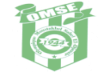 2O DEUX MOULINS  Bleu   Jaune  Blanc   Jaune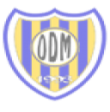 3CR OULED FAYET  Rouge   Noir  Vert   Blanc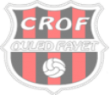 4NR ZERALDANoir et BlancRouge et Noir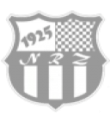 5ESF CLAIRVALNoir et BlancBlanc et Rouge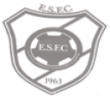 6NR BRIDJA  Bleu   Jaune  Rouge   Noir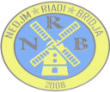 7NM ZERALDANoir  BlancBleu   Blanc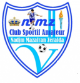 8ES OULED FAYETVert    NoirBlanc  Blanc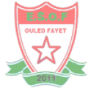 9FC BIRMANDREISRouge  NoirJaune  Bleu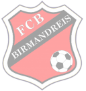 10JS SAID HAMDINERouge   BlancBleu   Blanc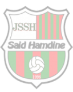 11FC EL-BIARVert    Vert  Jaune   Jaune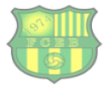 12JS DRARIA  Noir   Blanc  Rouge   Blanc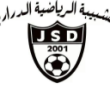 13IRB OULED CHEBEL  Vert   Blanc  Rouge   Noir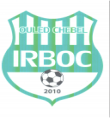 14JSB AIN BENIAN  Blanc   Bleu  Rouge   Rouge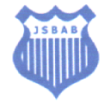 HONNEUR 2EME GROUPEHONNEUR 2EME GROUPEHONNEUR 2EME GROUPEHONNEUR 2EME GROUPEHONNEUR 2EME GROUPEN°GROUPE ET CLUBSOfficiellesRéservesLOGO1W ALGER CENTRERouge   BleuVert   Blanc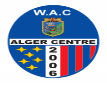 2IR HUSSEIN DEY  Rouge   Jaune  Blanc   Blanc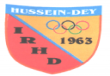 3A KOURIFAJaune  NoirOr   Noir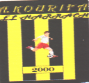 4USP GUE CONSTANTINE  Rouge   Blanc  Vert   Blanc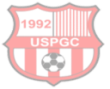 5AR EL-HARRACH  Noir   Blanc  Bleu   Blanc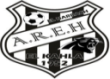 6RAPID BELOUIZDAD  Rouge   Blanc  Bleu   Blanc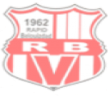 7CR EL-ANASSER  Bleu   Jaune  Jaune   Jaune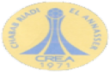 8NRB BOUROUBA  Bleu   Jaune  Jaune   Bleu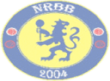 9CR EL-HARRACH  Orange   Autre  Blanc   Orange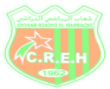 10MO BENTALHANoir   VertBleu   Orange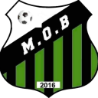 11IRB MADANIA  Blanc   Rouge  Bleu   Blanc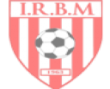 12IR GARIDI KOUBAOrange   NoirRouge   Jaune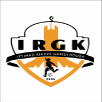 13JS MER SOLEIL  Bleu   Jaune  Blanc   Rouge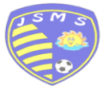 14WR KOUBA  Vert   Blanc  Rouge   Jaune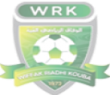 HONNEUR 3EME GROUPEHONNEUR 3EME GROUPEHONNEUR 3EME GROUPEHONNEUR 3EME GROUPEHONNEUR 3EME GROUPEN°GROUPE ET CLUBSOfficiellesRéservesLOGO1NB MOHAMMADIA  Vert   Blanc  Jaune   Noir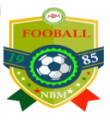 2RC BORDJ KIFFANVert   RougeMagenta   Magenta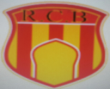 3AGS BELVEDEREBlanc    BlancBlanc    Blanc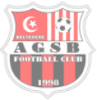 4HB MOHAMMADIA  Noir   Noir  Vert   Vert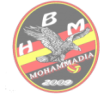 5CR DUNES  Vert   Blanc  Rouge   Blanc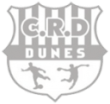 6JSM ROUIBA  Rouge   Noir  Blanc   Vert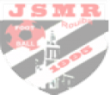 7CR HAI NASRVert    VertBleu    Bleu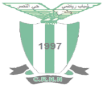 8JF AIN TAYA  Jaune   Bleu  Blanc   Bleu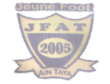 9ES BAB EZZOUAR  Bleu   Blanc  Vert   Blanc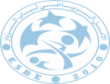 10IR EL-ALIA  Noir   Noir  Rouge   Rouge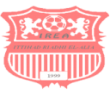 11ESMB REGHAIA  Rouge   Blanc  Vert   Noir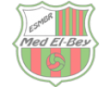 12M BORDJ BAHRIBlanc    NoirVert    Rouge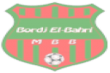 13ES MADINA DJADIDA  Bleu   Blanc  Jaune   Bleu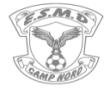 14ES ROUIBANoir   BleuJaune   Blanc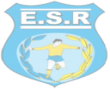 CALENDRIER DE LA DIVISION D’HONNEUR = 1ER GROUPE = Saison 2022-2023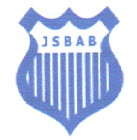 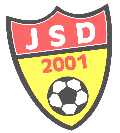 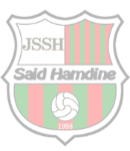 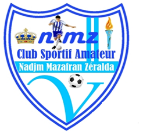 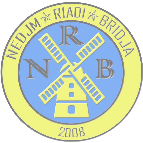 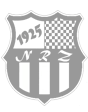 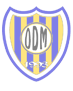 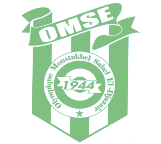 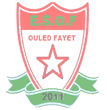 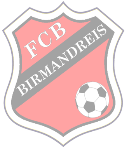 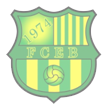 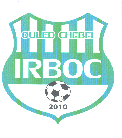 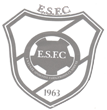 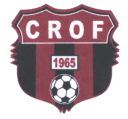 CALENDRIER DE LA DIVISION D’HONNEUR = 1ER GROUPE = Saison 2022-2023CALENDRIER DE LA DIVISION D’HONNEUR = 1ER GROUPE = Saison 2022-2023CALENDRIER DE LA DIVISION D’HONNEUR = 1ER GROUPE = Saison 2022-2023CALENDRIER DE LA DIVISION D’HONNEUR = 1ER GROUPE = Saison 2022-2023CALENDRIER DE LA DIVISION D’HONNEUR = 1ER GROUPE = Saison 2022-2023CALENDRIER DE LA DIVISION D’HONNEUR = 1ER GROUPE = Saison 2022-2023CALENDRIER DE LA DIVISION D’HONNEUR = 1ER GROUPE = Saison 2022-2023CALENDRIER DE LA DIVISION D’HONNEUR = 1ER GROUPE = Saison 2022-2023CALENDRIER DE LA DIVISION D’HONNEUR = 1ER GROUPE = Saison 2022-2023CALENDRIER DE LA DIVISION D’HONNEUR = 1ER GROUPE = Saison 2022-2023CALENDRIER DE LA DIVISION D’HONNEUR = 1ER GROUPE = Saison 2022-2023CALENDRIER DE LA DIVISION D’HONNEUR = 1ER GROUPE = Saison 2022-2023JSBAB/OMSEJSBAB/OMSEJSD/IRBOCJSD/IRBOCJSSH/FCEBJSSH/FCEBESOF/FCBNRB/NMZNRB/NMZNRZ/ESFCNRZ/ESFCODM/CROFODM/CROFOMSE/CROFOMSE/CROFESFC/ODMESFC/ODMNMZ/NRZNMZ/NRZFCB/NRB/FCEB/ESOFFCEB/ESOFIRBOC/JSSHIRBOC/JSSHJSBAB/JSDJSBAB/JSDJSD/JSBABJSD/JSBABJSSH/JSBABJSSH/JSBABESOF/IRBOCESOF/IRBOCNRB/FCEBNRZ/FCBNRZ/FCBODM/NMZODM/NMZCROF/ESFCCROF/ESFCOMSE/ESFCOMSE/ESFCNMZ/CROFNMZ/CROFFCB/ODMFCB/ODMFCEB/NRZIRBOC/NRBIRBOC/NRBJSBAB/ESOFJSBAB/ESOFJSD/JSSHJSD/JSSHJSSH/OMSEJSSH/OMSEESOF/JSDESOF/JSDNRB/JSBABNRB/JSBABNRZ/IRBOCODM/FCEBODM/FCEBCROF/FCBCROF/FCBESFC/NMZESFC/NMZOMSE/NMZOMSE/NMZFCB/ESFCFCB/ESFCFCEB/CROFFCEB/CROFIRBOC/ODMJSBAB/NEZJSBAB/NEZJSD/NRBJSD/NRBJSSH/ESOFJSSH/ESOFESOF/OMSEESOF/OMSENRB/JSSHNRB/JSSHNRZ/JSDNRZ/JSDODM/JSBABCROF/IRBOCCROF/IRBOCESFC/FCEBESFC/FCEBNMZ/FCBNMZ/FCBOMSE/FCBOMSE/FCBFCEB/NMZFCEB/NMZIRBOC/ESFCIRBOC/ESFCJSBAB/CROFJSD/ODMJSD/ODMJSSH/NRZJSSH/NRZESOF/NRBESOF/NRBNRB/OMSENRB/OMSENRZ/ESOFNRZ/ESOFODM/JSSHODM/JSSHCROF/JSDESFC/JSBABESFC/JSBABNMZ/IRBOCNMZ/IRBOCFCB/FCEBFCB/FCEBOMSE/FCEBOMSE/FCEBIRBOC/FCBIRBOC/FCBJSBAB/NMZJSBAB/NMZJSD/ESFCJSSH/CROFJSSH/CROFESOF/ODMESOF/ODMNRB/NRZNRB/NRZNRZ/OMSENRZ/OMSEODM/NRBODM/NRBCROF/ESOFCROF/ESOFESFC/JSSHNMZ/JSDNMZ/JSDFCB/JSBABFCB/JSBABFCEB/IRBOCFCEB/IRBOCOMSE/IRBOCOMSE/IRBOCJSBAB/FCEBJSBAB/FCEBJSD/FCBJSD/FCBJSSH/NMZESOF/ESFCESOF/ESFCNRB/CROFNRB/CROFNRZ/ODMNRZ/ODMODM/OMSEODM/OMSECROF/NRZCROF/NRZESFC/NRBESFC/NRBNMZ/ESOFFCB/JSSHFCB/JSSHFCEB/JSDFCEB/JSDIRBOC/JSBABIRBOC/JSBABOM Saint EugéneOM Saint EugéneO Deux MoulinsO Deux MoulinsCR Ouled FayetCR Ouled FayetNR ZéraldaNR ZéraldaNR ZéraldaESF ClairvalESF ClairvalNR BridjaNR BridjaNM ZéraldaNM ZéraldaES Ouled FayetES Ouled FayetFC BirmandreisFC BirmandreisJS Said HamdineJS Said HamdineFC El-BiarFC El-BiarFC El-BiarJS DrariaJS DrariaIRB Ouled ChebelIRB Ouled ChebelJSB Ain BenianJSB Ain BenianCALENDRIER DE LA DIVISION D’HONNEUR = 2EME GROUPE = Saison 2022-2023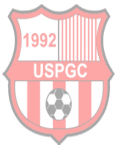 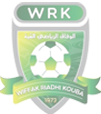 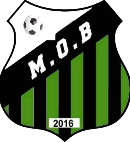 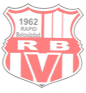 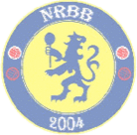 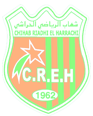 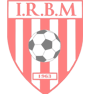 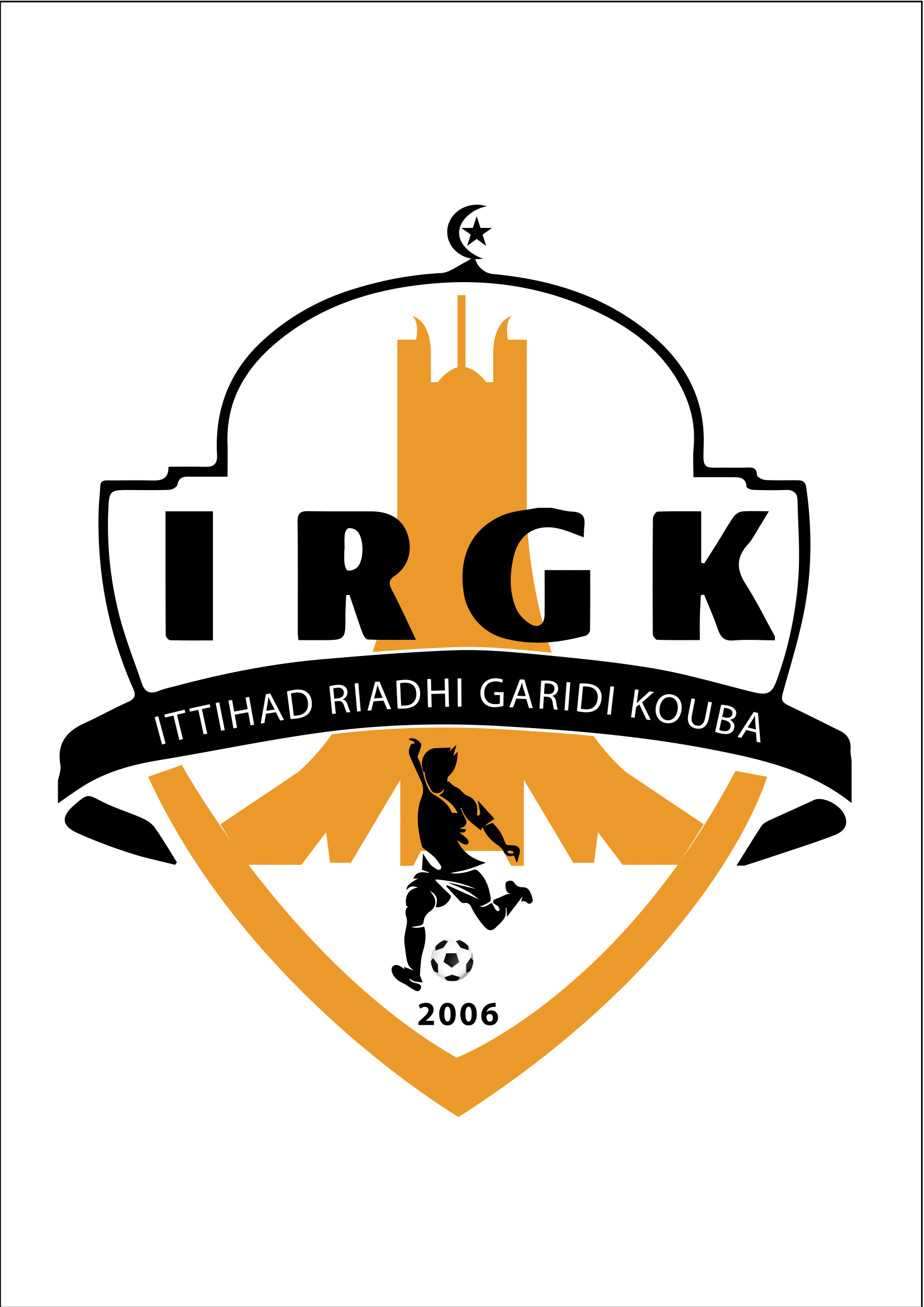 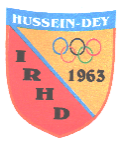 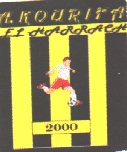 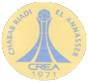 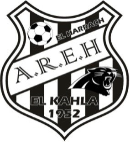 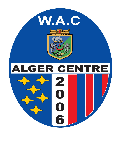 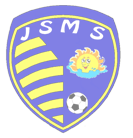 CALENDRIER DE LA DIVISION D’HONNEUR = 2EME GROUPE = Saison 2022-2023CALENDRIER DE LA DIVISION D’HONNEUR = 2EME GROUPE = Saison 2022-2023CALENDRIER DE LA DIVISION D’HONNEUR = 2EME GROUPE = Saison 2022-2023CALENDRIER DE LA DIVISION D’HONNEUR = 2EME GROUPE = Saison 2022-2023CALENDRIER DE LA DIVISION D’HONNEUR = 2EME GROUPE = Saison 2022-2023CALENDRIER DE LA DIVISION D’HONNEUR = 2EME GROUPE = Saison 2022-2023CALENDRIER DE LA DIVISION D’HONNEUR = 2EME GROUPE = Saison 2022-2023CALENDRIER DE LA DIVISION D’HONNEUR = 2EME GROUPE = Saison 2022-2023CALENDRIER DE LA DIVISION D’HONNEUR = 2EME GROUPE = Saison 2022-2023CALENDRIER DE LA DIVISION D’HONNEUR = 2EME GROUPE = Saison 2022-2023CALENDRIER DE LA DIVISION D’HONNEUR = 2EME GROUPE = Saison 2022-2023CALENDRIER DE LA DIVISION D’HONNEUR = 2EME GROUPE = Saison 2022-2023WRK/IRHDWRK/IRHDIRGK/JSMSIRGK/JSMSMOB/IRBMMOB/IRBMNRBB/CREHR.B/CREAR.B/CREAUSPGC/AREHUSPGC/AREHWAC/A.KWAC/A.KIRHD/A.KIRHD/A.KAREH/WACAREH/WACCREA/USPGCCREA/USPGCCREH/R.BIRBM/NRBBIRBM/NRBBJSMS/MOBJSMS/MOBWRK/IRGKWRK/IRGKIRGK/IRHDIRGK/IRHDMOB/WRKMOB/WRKNRBB/JSMSNRBB/JSMSR.B/IRBMUSPGC/CREHUSPGC/CREHWAC/CREAWAC/CREAA.K/AREHA.K/AREHIRHD/AREHIRHD/AREHCREA/A.KCREA/A.KCREH/WACCREH/WACIRBM/USPGCJSMS/R.BJSMS/R.BWRK/NRBBWRK/NRBBIRGK/MOBIRGK/MOBMOB/IRHDMOB/IRHDNRBB/IRGKNRBB/IRGKR.B/WRKR.B/WRKUSPGC/JSMSWAC/IRBMWAC/IRBMA.K/CREHA.K/CREHAREH/CREAAREH/CREAIRHD/CREAIRHD/CREACREH/AREHCREH/AREHIRBM/A.KIRBM/A.KJSMS/WACWRK/USPGCWRK/USPGCIRGK/R.BIRGK/R.BMOB/NRBBMOB/NRBBNRBB/IRHDNRBB/IRHDR.B/MOBR.B/MOBUSPGC/IRGKUSPGC/IRGKWAC/WRKA.K/JSMSA.K/JSMSAREH/IRBMAREH/IRBMCREA/CREHCREA/CREHIRHD/CREHIRHD/CREHIRBM/CREAIRBM/CREAJSMS/AREHJSMS/AREHWRK/A.KIRGK/WACIRGK/WACMOB/USPGCMOB/USPGCNRBB/R.BNRBB/R.BR.B/IRHDR.B/IRHDUSPGC/NRBBUSPGC/NRBBWAC/MOBWAC/MOBA.K/IRGKAREH/WRKAREH/WRKCREA/JSMSCREA/JSMSCREH/IRBMCREH/IRBMIRHD/IRBMIRHD/IRBMJSMS/CREHJSMS/CREHWRK/CREAWRK/CREAIRGK/AREHMOB/A.KMOB/A.KNRBB/WACNRBB/WACR.B/USPGCR.B/USPGCUSPGC/IRHDUSPGC/IRHDWAC/R.BWAC/R.BA.K/NRBBA.K/NRBBAREH/MOBCREA/IRGKCREA/IRGKCREH/WRKCREH/WRKIRBM/JSMSIRBM/JSMSIRHD/JSMSIRHD/JSMSWRK/IRBMWRK/IRBMIRGK/CREHIRGK/CREHMOB/CREANRBB/AREHNRBB/AREHR.B/A.KR.B/A.KUSPGC/WACUSPGC/WACWAC/IRHDWAC/IRHDA.K/USPGCA.K/USPGCAREH/R.BAREH/R.BCREA/NRBBCREH/MOBCREH/MOBIRBM/IRGKIRBM/IRGKJSMS/WRKJSMS/WRKW Alger CentreW Alger CentreIR Hussein DeyIR Hussein DeyA KourifaA KourifaUSP Gué ConstantineUSP Gué ConstantineUSP Gué ConstantineAR El-HarrachAR El-HarrachRapid BelouizdadRapid BelouizdadCR El-AnasserCR El-AnasserNRB BouroubaNRB BouroubaCR El-HarrachCR El-HarrachMO BentalhaMO BentalhaIRB MadaniaIRB MadaniaIRB MadaniaIR Garidi KoubaIR Garidi KoubaJS Mer SoleilJS Mer SoleilWR KoubaWR KoubaCALENDRIER DE LA DIVISION D’HONNEUR = 3EME GROUPE = Saison 2022-2023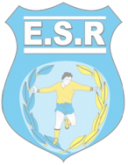 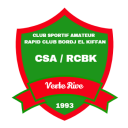 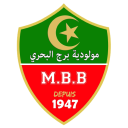 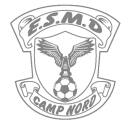 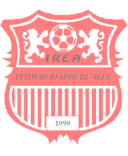 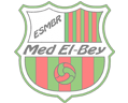 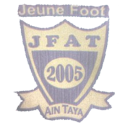 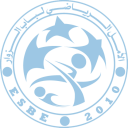 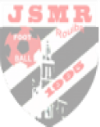 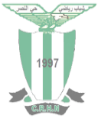 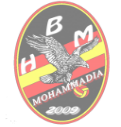 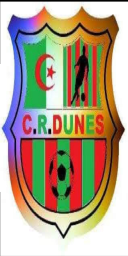 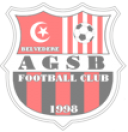 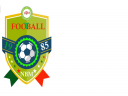 CALENDRIER DE LA DIVISION D’HONNEUR = 3EME GROUPE = Saison 2022-2023CALENDRIER DE LA DIVISION D’HONNEUR = 3EME GROUPE = Saison 2022-2023CALENDRIER DE LA DIVISION D’HONNEUR = 3EME GROUPE = Saison 2022-2023CALENDRIER DE LA DIVISION D’HONNEUR = 3EME GROUPE = Saison 2022-2023CALENDRIER DE LA DIVISION D’HONNEUR = 3EME GROUPE = Saison 2022-2023CALENDRIER DE LA DIVISION D’HONNEUR = 3EME GROUPE = Saison 2022-2023CALENDRIER DE LA DIVISION D’HONNEUR = 3EME GROUPE = Saison 2022-2023CALENDRIER DE LA DIVISION D’HONNEUR = 3EME GROUPE = Saison 2022-2023CALENDRIER DE LA DIVISION D’HONNEUR = 3EME GROUPE = Saison 2022-2023CALENDRIER DE LA DIVISION D’HONNEUR = 3EME GROUPE = Saison 2022-2023CALENDRIER DE LA DIVISION D’HONNEUR = 3EME GROUPE = Saison 2022-2023CALENDRIER DE LA DIVISION D’HONNEUR = 3EME GROUPE = Saison 2022-2023ESR/RCBKESR/RCBKMBB/ESMDMBB/ESMDIREA/ESMBRIREA/ESMBRJFAT/ESBEJSMR/CRHNJSMR/CRHNHBM/CRDunesHBM/CRDunesNBM/AGSBNBM/AGSBRCBK/AGSBRCBK/AGSBCRD/NBMCRD/NBMCRHN/HBMCRHN/HBMESBE/JSMRESMBR/JFATESMBR/JFATESMD/IREAESMD/IREAESR/MBBESR/MBBMBB/RCBKMBB/RCBKIREA/ESRIREA/ESRJFAT/ESMDJFAT/ESMDJSMR/ESMBRHBM/ESBEHBM/ESBENBM/CRHNNBM/CRHNAGSB/CRDAGSB/CRDRCBK/CRDRCBK/CRDCRHN/AGSBCRHN/AGSBESBE/NBMESBE/NBMESMBR/HBMESMD/JSMRESMD/JSMRESR/JFATESR/JFATMBB/IREAMBB/IREAIREA/RCBKIREA/RCBKJFAT/MBBJFAT/MBBJSMR/ESRJSMR/ESRHBM/ESMDNBM/ESMBRNBM/ESMBRAGSB/ESBEAGSB/ESBECRD/CRHNCRD/CRHNRCBK/CRHNRCBK/CRHNESBE/CRDESBE/CRDESMBR/AGSBESMBR/AGSBESMD/NBMESR/HBMESR/HBMMBB/JSMRMBB/JSMRIREA/JFATIREA/JFATJFAT/RCBKJFAT/RCBKJSMR/IREAJSMR/IREAHBM/MBBHBM/MBBNBM/ESRAGSB/ESMDAGSB/ESMDCRD/ESMBRCRD/ESMBRCRHN/ESBECRHN/ESBERCBK/ESBERCBK/ESBEESMBR/CRHNESMBR/CRHNESMD/CRDESMD/CRDESR/AGSBMBB/NBMMBB/NBMIREA/HBMIREA/HBMJFAT/JSMRJFAT/JSMRJSMR/RCBKJSMR/RCBKHBM/JFATHBM/JFATNBM/IREANBM/IREAAGSB/MBBCRD/ESRCRD/ESRCRHN/ESMDCRHN/ESMDESBE/ESMBRESBE/ESMBRRCBK/ESMBRRCBK/ESMBRESMD/ESBEESMD/ESBEESR/CRHNESR/CRHNMBB/CRDIREA/AGSBIREA/AGSBJFAT/NBMJFAT/NBMJSMR/HBMJSMR/HBMHBM/RCBKHBM/RCBKNBM/JSMRNBM/JSMRAGSB/JFATAGSB/JFATCRD/IREACRHN/MBBCRHN/MBBESBE/ESRESBE/ESREMBR/ESMDEMBR/ESMDRCBK/ESMDRCBK/ESMDESR/ESMBRESR/ESMBRMBB/ESBEMBB/ESBEIREA/CRHNJFAT/CRDJFAT/CRDJSMR/AGSBJSMR/AGSBHBM/NBMHBM/NBMNBM/RCBKNBM/RCBKAGSB/HBMAGSB/HBMCRD/JSMRCRD/JSMRCRHN/JFATESBE/IREAESBE/IREAESMBR/MBBESMBR/MBBESMD/ESRESMD/ESRNB MohammadiaNB MohammadiaRC Bordj KiffanRC Bordj KiffanAGS BelvédéreAGS BelvédéreHB MohammadiaHB MohammadiaHB MohammadiaCR DunesCR DunesJSM RouibaJSM RouibaCR Hai NasrCR Hai NasrJF Ain TayaJF Ain TayaES Bab EzzouarES Bab EzzouarIR El-AliaIR El-AliaESMB RéghaiaESMB RéghaiaESMB RéghaiaM Bordj BahriM Bordj BahriES Madina DjadidaES Madina DjadidaES RouibaES RouibaArbitres engagésArbitres présentsArbitres admisArbitres Absents11510510510HONNEUR 1ER GROUPE = 1ERE JOURNEEHONNEUR 1ER GROUPE = 1ERE JOURNEEHONNEUR 1ER GROUPE = 1ERE JOURNEEHONNEUR 1ER GROUPE = 1ERE JOURNEEHONNEUR 1ER GROUPE = 1ERE JOURNEESTADERENCONTRESRENCONTRESCATGHORAIREBOLOGHINEODMCROFS14H30DRARIAJSDIRBOCS14H30ZERALDANRZESFCS14H30HONNEUR 2EME GROUPE = 1ERE JOURNEEHONNEUR 2EME GROUPE = 1ERE JOURNEEHONNEUR 2EME GROUPE = 1ERE JOURNEEHONNEUR 2EME GROUPE = 1ERE JOURNEEHONNEUR 2EME GROUPE = 1ERE JOURNEESTADERENCONTRESRENCONTRESCATGHORAIREBENTALHAMOBIRBMS14H30DJASR KACENTINAUSPGCAREHS15H00HONNEUR 3EME GROUPE = 1ERE JOURNEEHONNEUR 3EME GROUPE = 1ERE JOURNEEHONNEUR 3EME GROUPE = 1ERE JOURNEEHONNEUR 3EME GROUPE = 1ERE JOURNEEHONNEUR 3EME GROUPE = 1ERE JOURNEESTADERENCONTRESRENCONTRESCATGHORAIREBORDJ EL-BAHRIMBBESMDS14H30CAMP NORD  DEBIREAESMBRS14H30HONNEUR 1ERE GROUPE = 1ERE JOURNEEHONNEUR 1ERE GROUPE = 1ERE JOURNEEHONNEUR 1ERE GROUPE = 1ERE JOURNEEHONNEUR 1ERE GROUPE = 1ERE JOURNEEHONNEUR 1ERE GROUPE = 1ERE JOURNEESTADERENCONTRESRENCONTRESCATGHORAIREEL-MOKRANI B.AKNOUNJSSHFCEBS14H30MAHELMANRBridjaNMZS12H30OULED FAYETJSBABOMSES10H30OULED FAYETESOFFCBS15H00HONNEUR 2EME GROUPE = 1ERE JOURNEEHONNEUR 2EME GROUPE = 1ERE JOURNEEHONNEUR 2EME GROUPE = 1ERE JOURNEEHONNEUR 2EME GROUPE = 1ERE JOURNEEHONNEUR 2EME GROUPE = 1ERE JOURNEESTADERENCONTRESRENCONTRESCATGHORAIRE20 AOUT 55R.BCREAS15H00EL-BIARWACA.KS15H00DJASR KACENTINAWRKIRHDS15H00DJASR KACENTINAIRGKJSMSS11H00BOUROUBANRBBCREHS15H00HONNEUR 3EME GROUPE = 1ERE JOURNEEHONNEUR 3EME GROUPE = 1ERE JOURNEEHONNEUR 3EME GROUPE = 1ERE JOURNEEHONNEUR 3EME GROUPE = 1ERE JOURNEEHONNEUR 3EME GROUPE = 1ERE JOURNEESTADERENCONTRESRENCONTRESCATGHORAIREHAI ENNASRESRRCBKS15H00HAI ENNSARJSMRCRHNS12H001ER NOVEMBREHBMCRDunesS12H001ER NOVEMBRENBMAGSBS15H00BORDJ EL-BAHRIJFATESBES14H30HONNEUR 2EME GROUPE = 2ème JOURNEEHONNEUR 2EME GROUPE = 2ème JOURNEEHONNEUR 2EME GROUPE = 2ème JOURNEEHONNEUR 2EME GROUPE = 2ème JOURNEEHONNEUR 2EME GROUPE = 2ème JOURNEESTADERENCONTRESRENCONTRESCATGHORAIREKOUBAWRKIRGKS14H30HONNEUR 1ERE GROUPE = 2ème JOURNEEHONNEUR 1ERE GROUPE = 2ème JOURNEEHONNEUR 1ERE GROUPE = 2ème JOURNEEHONNEUR 1ERE GROUPE = 2ème JOURNEEHONNEUR 1ERE GROUPE = 2ème JOURNEESTADERENCONTRESRENCONTRESCATGHORAIREBENTALHAIRBOCJSSHS14H30EL-BIARFCEBESOFS14H30HONNEUR 2EME GROUPE = 2ème JOURNEEHONNEUR 2EME GROUPE = 2ème JOURNEEHONNEUR 2EME GROUPE = 2ème JOURNEEHONNEUR 2EME GROUPE = 2ème JOURNEEHONNEUR 2EME GROUPE = 2ème JOURNEESTADERENCONTRESRENCONTRESCATGHORAIREDJASR KACENTINAAREHWACS15H00ZIOUIJSMSMOBS15H00HONNEUR 3EME GROUPE = 2ème JOURNEEHONNEUR 3EME GROUPE = 2ème JOURNEEHONNEUR 3EME GROUPE = 2ème JOURNEEHONNEUR 3EME GROUPE = 2ème JOURNEEHONNEUR 3EME GROUPE = 2ème JOURNEESTADERENCONTRESRENCONTRESCATGHORAIREHAI ENASSRCRHNHBMS15H00HONNEUR 1ERE GROUPE = 2ème JOURNEEHONNEUR 1ERE GROUPE = 2ème JOURNEEHONNEUR 1ERE GROUPE = 2ème JOURNEEHONNEUR 1ERE GROUPE = 2ème JOURNEEHONNEUR 1ERE GROUPE = 2ème JOURNEESTADERENCONTRESRENCONTRESCATGHORAIREDELY IBRAHIMESFCODMS14H30MOKRANI BEN AKNOUNFCBNRBridjaS14H30BOLOGHINEOMSECROFS14H30OULED FAYETJSBABJSDS12H30ZERALDANMZNRZS14H30HONNEUR 2EME GROUPE = 2ème JOURNEEHONNEUR 2EME GROUPE = 2ème JOURNEEHONNEUR 2EME GROUPE = 2ème JOURNEEHONNEUR 2EME GROUPE = 2ème JOURNEEHONNEUR 2EME GROUPE = 2ème JOURNEESTADERENCONTRESRENCONTRESCATGHORAIRE1ER NOVEMBRECREHR.BS12H30ZIOUICREAUSPGCS13H00ZIOUIIRBMadNRBBS11H00ZIOUIJSMSMOBS15H00HONNEUR 3EME GROUPE = 2ème JOURNEEHONNEUR 3EME GROUPE = 2ème JOURNEEHONNEUR 3EME GROUPE = 2ème JOURNEEHONNEUR 3EME GROUPE = 2ème JOURNEEHONNEUR 3EME GROUPE = 2ème JOURNEESTADERENCONTRESRENCONTRESCATGHORAIRE1ER NOVEMBRECRDunesNBMS15H00HAI ENNASRESRMBBS14H30BORDJ EL-KIFFANRCBKAGSBS14H30CAMP NORD  DEBESBEJSMRS12H30CAMP NORD DEBESMDIREAS14H30REGHAIAESMBRJFATS11H00